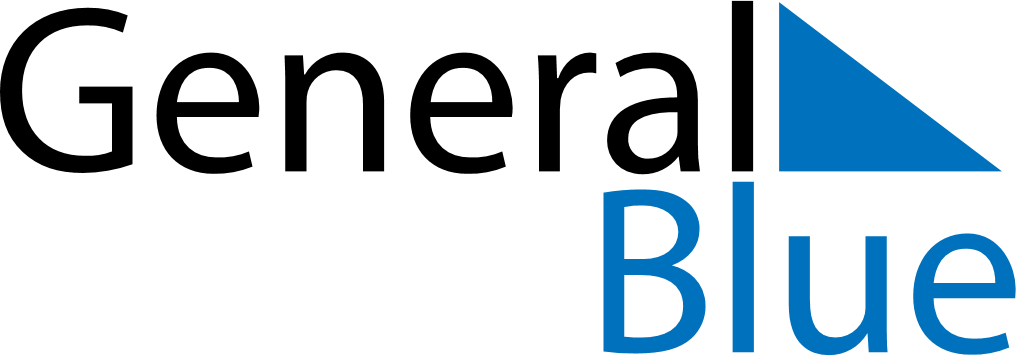 August 2029August 2029August 2029Burkina FasoBurkina FasoSundayMondayTuesdayWednesdayThursdayFridaySaturday1234567891011Independence Day12131415161718Assumption19202122232425262728293031